Publicado en Alagón el 19/04/2016 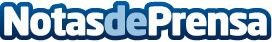 Megacity apuesta por acercar a Ayuntamientos material de oficina de primeras marcasLa empresa aragonesa pretende ser el primer proveedor para instituciones municipales de productos de oficina en 2016Datos de contacto:MONTSERRAT García CastillónComunicación 974030642Nota de prensa publicada en: https://www.notasdeprensa.es/megacity-apuesta-por-acercar-a-ayuntamientos Categorias: Nacional Educación E-Commerce Oficinas http://www.notasdeprensa.es